中国科学院遗传与发育生物学研究所      动物实验中心门禁卡申请表申请开通门禁卡人员：一、实验人员需要填写《门禁卡申请表》，提供有效的实验动物从业人员上岗证，登记申请开卡房间；挂失和变更权限时填写《开通门禁卡登记表》。二、《实验动物研究计划申请书》被实验动物伦理委员会批准且在有效期内，申请者名字在实验者列表中。三、如没有实验动物上岗证，必须参加下一次的培训考试以取得上岗证。取得之前可先经动物实验中心培训，考试合格后短期进入（最长半年）。四、第一次进入动物设施，需要提前联系工作人员进行培训并考试；    包括如何进入动物设施，如何穿隔离服，在哪个饲养间进行实验，如何传递物品，如何转移动物等。五、搜索全国实验动物人才培训考核系统，在“上岗证查询”栏目中可查询实验动物从业人员上岗证信息，网址：http://laptest.ilaims.com/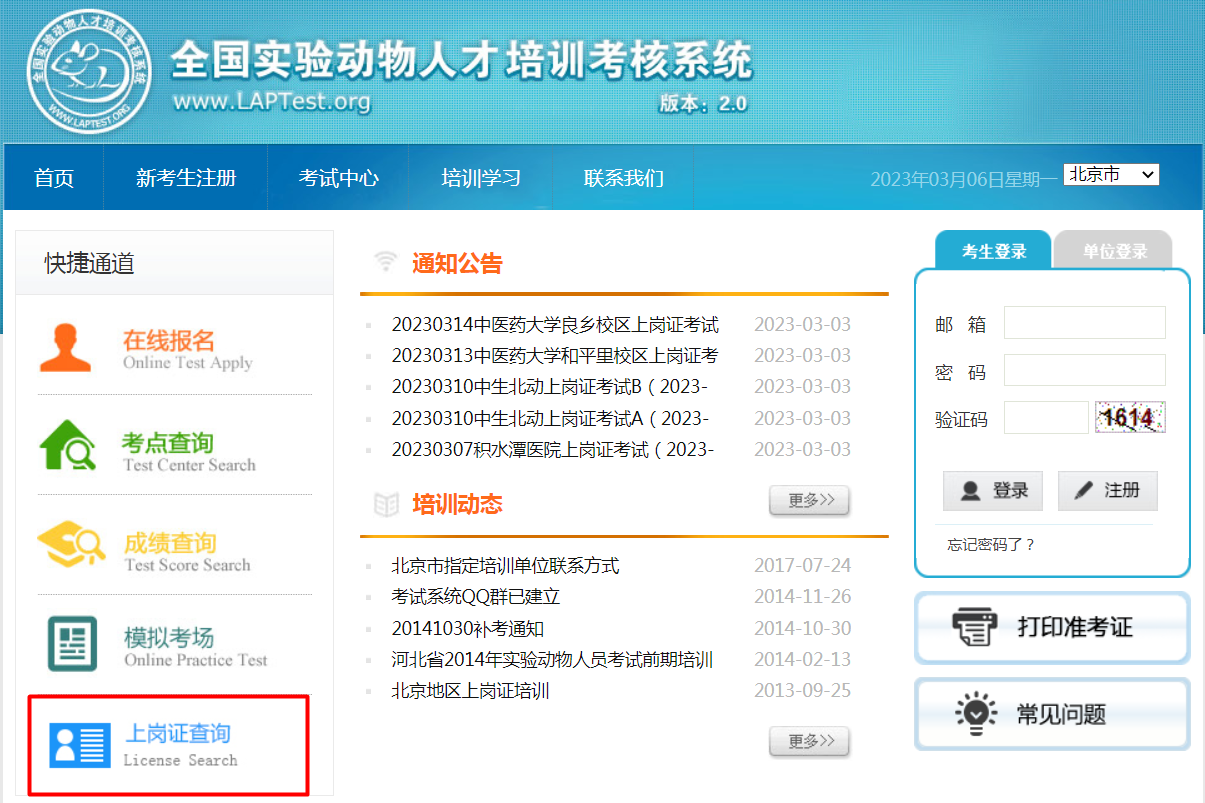 单位部门（实验室）办公电话办公电话邮箱委托办理人手机号码手机号码邮箱门禁卡使用人姓名姓名手机号手机号上岗证编号上岗证编号上岗证编号备注门禁卡使用人门禁卡使用人门禁卡使用人申请授权区域（注：具体房间权限由动物实验中心根据实际需求进行授权）动物实验中心东楼动物实验中心东楼动物实验中心东楼动物实验中心东楼动物实验中心东楼屏障设施，房间号           普通设施，房间号           其他                       屏障设施，房间号           普通设施，房间号           其他                       屏障设施，房间号           普通设施，房间号           其他                       申请授权区域（注：具体房间权限由动物实验中心根据实际需求进行授权）动物实验中心西楼动物实验中心西楼动物实验中心西楼动物实验中心西楼动物实验中心西楼屏障设施，房间号            普通设施，房间号            行为学实验室，房间号        ABSL-2实验室               其他                         屏障设施，房间号            普通设施，房间号            行为学实验室，房间号        ABSL-2实验室               其他                         屏障设施，房间号            普通设施，房间号            行为学实验室，房间号        ABSL-2实验室               其他                          Protocol #实验动物研究计划申请书批准编号：实验动物研究计划申请书批准编号：实验动物研究计划申请书批准编号：实验动物研究计划申请书批准编号：实验动物研究计划申请书批准编号：实验动物研究计划申请书批准编号：实验动物研究计划申请书批准编号：实验动物研究计划申请书批准编号：申请事由部门（实验室）意见                               部门（实验室）负责人签字：                                          年    月    日                               部门（实验室）负责人签字：                                          年    月    日                               部门（实验室）负责人签字：                                          年    月    日                               部门（实验室）负责人签字：                                          年    月    日                               部门（实验室）负责人签字：                                          年    月    日                               部门（实验室）负责人签字：                                          年    月    日                               部门（实验室）负责人签字：                                          年    月    日                               部门（实验室）负责人签字：                                          年    月    日动物实验中心意见                               申请房间负责人签字：                                          年    月    日                               申请房间负责人签字：                                          年    月    日                               申请房间负责人签字：                                          年    月    日                               申请房间负责人签字：                                          年    月    日                               申请房间负责人签字：                                          年    月    日                               申请房间负责人签字：                                          年    月    日                               申请房间负责人签字：                                          年    月    日                               申请房间负责人签字：                                          年    月    日